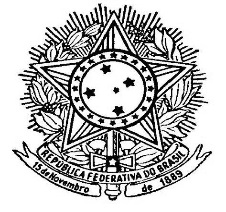 UNIVERSIDADE DA INTEGRAÇÃO INTERNACIONAL DA LUSOFONIA AFRO-BRASILEIRAPRÓ-REITORIA DE EXTENSÃO, ARTE E CULTURAFormulário de Cadastro - Ação de ExtensãoModalidade Evento  Insira linhas e/ou outros espaços, neste formulário, sempre que julgar necessário.Informe o título completo da Ação de Extensão, sem abreviaturas.Informe três a cinco palavras-chaves.1. Modalidade da Ação de Extensão: 2. Vínculo da Ação de Extensão  Informar o título do programa/projeto ao qual a ação esteja vinculada, se for o caso.   3. Caracterização do Evento  Curso de extensão com menos de 8 horas é classificado como evento.   Abaixo encontram-se explicitadas os tipos de evento.4. Periodicidade5. Abrangência6. Área (s) de Conhecimento Envolvida (s)No caso de haver mais de uma, classificar em principal (P) e secundária (S).7. Área TemáticaTodas as ações de extensão devem ser classificadas segundo uma área temática. Quando relacionadas a mais de uma área, propõe-se que sejam classificadas em área temática principal e secundária. A classificação por área deve observar o objeto ou assunto que é enfocado na ação. Mesmo que não se encontre no conjunto das áreas uma correspondência absoluta com o objeto da ação, a mais aproximada, tematicamente, deverá ser a escolhida. 8. Linhas de ExtensãoLinhas de Extensão agrupadas por assunto -“Coleção Extensão Universitária”- livro: Organização e Sistematização (págs. 27 e 28).Disponível em: http://www.renex.org.br/index.php?option=com_content&view=article&id=45&Itemid=209. Setor de Origem (Instituto/Curso/Órgão Administrativo)Local da atual lotação do Coordenador da Ação de Extensão.10. Data de Início e Data de Término da Ação de Extensão11. Município (s) que será (ão) beneficiado (s) com a Ação de Extensão (insira o número de linhas que julgar necessário):12. Área de Atuação13. Identificação do (s) Local (is) de Realização da Ação de Extensão14. Estrutura FísicaCitar o espaço a ser utilizado para a realização do Evento (salas, auditórios, laboratórios, ambientes especiais e/ou outros).15.  Identificação de Parceria ExternaPara o Tipo de Instituição informe se ela é pública (PU), privada (PR) ou do terceiro setor (TS).Para a forma de Inserção especifique se: gera demanda (GD); participa na definição de ações (DA); fornece instalações e/ou equipamentos (IE); participa do financiamento (FI); e outras formas (OF).16. Período de Inscrição17. Período de Realização18. Número de Vagas OfertadasA critério da organização.19. Carga Horária 20. Público Alvo1O Público Alvo são as pessoas diretamente beneficiadas pelas ações.2A caracterização deve contemplar especificações sobre o público-alvo, a exemplo de informações como faixa etária, instituição de origem, curso, nacionalidade, município entre outros.3O número previsto deve refletir a expectativa de alcance das ações numa relação pessoas/município.21. Objetivos22. Justificativa (até 8.000 caracteres com espaço)Fundamentar a relevância e pertinência do evento como resposta a um problema ou necessidade identificada. O texto deve ser objetivo e sucinto, baseado em dados, pesquisas, diagnósticos e indicadores sobre a questão. Destacar sua relevância na perspectiva acadêmica e social, o público que se destina e o resultado esperado. Em caso de proposta de continuidade explicitar o estágio em que se encontra o programa/projeto e as ações já executadas.23. Avaliação da Ação – Instrumentos e indicadores (até 1.500 caracteres com espaço)24. Programação do evento Anexar ao formulário a programação do Evento.25.  Emissão de Certificados	A certificação de Ações de Extensão com duração igual ou superior a vinte horas poderá ser requisitada junto a Pró-Reitoria de Extensão, Arte e Cultura por meio de preenchimento do Formulário de Solicitação de Emissão de Certificado - FOSEC. As Ações de Extensão com carga horária inferior a 20 horas serão atestadas diretamente pelo coordenador da ação mediante declaração de participação. 26. Formas de FinanciamentoPara financiamento próprio com ou sem bolsas preencher apenas o edital. Em caso de financiamento externo, preencher órgão financiador, edital e anexar o orçamento do projeto de origem.27. Recursos Empregados na AçãoPortaria no 448, de 13 de setembro de 2002 – Divulga o detalhamento das naturezas de despesas. Decreto no 6.907, de 21 de julho de 2009 – dispões sobre valores de diárias.InformaçõesTIPOS DE EVENTOS I – Congresso: evento de grandes proporções, de âmbito regional, nacional ou internacional, em geral com duração de 3 (três) a 7 (sete) dias, que reúne participantes de uma comunidade científica ou profissional ampla. Observação: realizado como um conjunto de atividades, como mesas redondas, palestras, conferências, apresentação de trabalhos, cursos, minicursos, oficinas/workshops; os cursos incluídos no congresso, com duração igual ou superior a 8 horas devem, também, ser registradas e certificadas como curso. Incluem-se nessa classificação eventos de grande porte, como conferência nacional de..., reunião anual de..., etc. II – Seminário: evento científico de âmbito menor do que o congresso, tanto em termos de duração de algumas horas a um ou dois dias quanto de número de participantes, cobrindo campos de conhecimento mais especializados. Incluem-se nessa classificação eventos de médio porte, como encontro, simpósio, jornada, colóquio, fórum, reunião, mesa-redonda, etc. III - Ciclo de debates: encontros sequenciais que visam a discussão de um tema específico. IV – Exposição: Exibição pública de obras de arte, produtos, serviços, etc. Em geral é utilizada para promoção e venda de produtos e serviços. Inclui: feira, salão, mostra, lançamento. V – Espetáculo: Demonstração pública de eventos cênicos musicais. Inclui: recital, concerto, show, apresentação teatral, exibição de cinema e televisão, demonstração pública de canto, dança e interpretação musical. VI – Evento esportivo: inclui: campeonato, torneio, olimpíada, apresentação esportiva. VII – Festival: série de ações/eventos ou espetáculos artísticos, culturais ou esportivos, realizados concomitantemente, em geral em edições periódicas. VIII – Outros: ação pontual de mobilização que visa a um objetivo definido. Inclui Campanha; Encontro Acadêmico; Dia de Campo; Colônia/Escola de Férias; Espetáculo; Festival ou equivalente; Fórum; Evento Esportivo; Mostra; Feira; Exposição; Conferência; Semana; Simpósio.PROCESSO____________________Uso exclusivo PROEXOrigem da Proposta:Origem da Proposta:Origem da Proposta:[   ] Acarape-CE[   ] Redenção-CE[   ] São Francisco do Conde - BA[   ] Novo[   ] ContinuidadeTítulo: Palavras-Chaves:Identificação da Ação de ExtensãoEvento: Ação que implica na apresentação e/ou exibição pública, livre ou com clientela específica, do conhecimento ou produto cultural, artístico, esportivo, científico e tecnológico desenvolvido, conservado ou reconhecido pela Universidade, cuja abrangência pode ser local, estadual, regional, nacional ou internacional.[    ] PROGRAMA:[    ] PROJETO: [   ] Congresso[   ] Seminário   [   ] Ciclo de debates[    ] Exposição[   ] Espetáculo  [   ] Evento Esportivo[   ] Festival   [   ] Outros (indicar):[   ] Outros (indicar):[   ] Diário   [   ] Semanal   [   ] Quinzenal   [   ] Mensal   [   ] Bimestral   [   ] Trimestral   [   ] De acordo com a demanda[   ] De acordo com a demanda[   ] Local[   ] Estadual   [   ] Regional  [   ] Nacional  [   ] Internacional  [   ]Ciências Exatas e da Terra [   ]Ciências Biológicas [   ]Engenharia/Tecnologia [   ]Ciências da Saúde [   ]Ciências Agrárias [   ]Ciências Sociais[   ] Ciências Humanas[   ] Linguística, Letras e Artes Área Principal (Selecione apenas uma opção) Áreas Secundárias (Selecione apenas uma opção)[    ] Comunicação[    ] Cultura[    ] Direitos Humanos e Justiça[    ] Educação[    ] Meio Ambiente[    ] Saúde[    ] Tecnologia e Produção[    ] Trabalho[    ] Comunicação[    ] Cultura[    ] Direitos Humanos e Justiça[    ] Educação[    ] Meio Ambiente[    ] Saúde[    ] Tecnologia e Produção[    ] Trabalho[    ] Alfabetização, leitura e escrita[    ] Educação profissional[    ] Formação de professores[    ] Espaços de ciência[    ] Desenvolvimento tecnológico[    ] Desenvolvimento de produtos[    ] Inovação tecnológica[    ] Propriedade intelectual e patente[    ] Línguas estrangeiras[    ] Metodologias e estratégias de ensino/aprendizagem[    ] Tecnologia da informação[    ] Infância e adolescência[    ] Jovens e adultos[    ] Terceira idade[    ] Turismo[    ] Temas Específicos/Desenvolvimento Humano[    ] Artes cênicas[    ] Artes integradas[    ] Artes plásticas[    ] Artes visuais[    ] Mídias-artes[    ] Mídias[    ] Música[    ] Patrimônio cultural, histórico e natural[    ] Saúde animal[    ] Saúde humana[    ] Saúde da família[    ] Saúde e proteção no trabalho[    ] Endemias e epidemias[    ] Fármacos e medicamentos[    ] Esporte e lazer[    ] Segurança alimentar e nutricional[    ] Comunicação estratégica[    ] Jornalismo[    ] Uso de drogas e dependência química[    ] Segurança pública e defesa social[    ] Desenvolvimento regional[    ] Desenvolvimento urbano[    ] Desenvolvimento rural e questão agrária[    ] Questões ambientais[    ] Recursos hídricos[    ] Resíduos sólidos[    ] Emprego e renda[    ] Empreendedorismo[    ] Gestão do trabalho[    ] Gestão informacional[    ] Gestão institucional[    ] Gestão pública[    ] Organizações da sociedade civil e movimentos sociais e populares[    ] Direitos individuais e coletivos[    ] Grupos sociais vulneráveis[    ] Pessoas com deficiências, incapacidades e necessidades especiais[    ] Emprego e renda[    ] Empreendedorismo[    ] Gestão do trabalho[    ] Gestão informacional[    ] Gestão institucional[    ] Gestão pública[    ] Organizações da sociedade civil e movimentos sociais e populares[    ] EstilismoInício:Término:[   ] Urbana[   ] Rural[   ] Urbana-RuralInstituiçãoEndereçoNome da InstituiçãoTipo de InstituiçãoForma de InserçãoInício:Término:Início:Término:Vagas [      ]Tipo de PúblicoTipo de PúblicoCaracterização1Número previsto2Comunidade Externa2Comunidade Externa2Comunidade InternaDiscenteComunidade InternaDocenteComunidade InternaTécnico-AdministrativoComunidade InternaTerceirizadosTotal de participantes estimados:Total de participantes estimados:Total de participantes estimados:Detalhamento da Ação de ExtensãoGeral (até 1.000 caracteres com espaço)Específicos (até 1.500 caracteres com espaço)[   ]Frequência [   ]Participação [   ]Questionário de Avaliação [   ]Testes Subjetivos [   ]Trabalhos Escritos [   ]Testes Objetivos [   ] Outros:[   ] Outros:Quantidade Estimada de CertificadosQuantidade Estimada de CertificadosQuantidade Estimada de CertificadosCertificados para Participantes Certificados para Equipe de ExecuçãoTotalOrçamento[    ] Financiamento Próprio - sem bolsas[    ] Financiamento Próprio - com bolsas[    ] Financiamento Próprio - com bolsas[    ] Financiamento Externo  Órgão Financiador:   Órgão Financiador: Edital:Edital:DESCRIÇÃO DAS DESPESASUnidade de MedidaVALORVALORDESCRIÇÃO DAS DESPESASUnidade de MedidaUnitárioTotalMATERIAL DE CONSUMO (material de expediente, material educativo esportivo, utensílios e outros)MATERIAL DE CONSUMO (material de expediente, material educativo esportivo, utensílios e outros)MATERIAL DE CONSUMO (material de expediente, material educativo esportivo, utensílios e outros)MATERIAL DE CONSUMO (material de expediente, material educativo esportivo, utensílios e outros)Subtotal:Subtotal:Subtotal:MATERIAL PERMANENTE (máquinas/equipamentos, mobiliário em geral e outros)MATERIAL PERMANENTE (máquinas/equipamentos, mobiliário em geral e outros)MATERIAL PERMANENTE (máquinas/equipamentos, mobiliário em geral e outros)MATERIAL PERMANENTE (máquinas/equipamentos, mobiliário em geral e outros)Subtotal:Subtotal:Subtotal:DIÁRIAS E PASSAGENSDIÁRIAS E PASSAGENSDIÁRIAS E PASSAGENSDIÁRIAS E PASSAGENSSubtotal:Subtotal:Subtotal:OUTRAS DESPESASOUTRAS DESPESASOUTRAS DESPESASOUTRAS DESPESASSubtotal:Subtotal:Subtotal:Custo TotalCusto TotalCusto TotalPró-Reitoria de Extensão, Arte e CulturaCampus da Liberdade – Av. da Abolição, n. 3 – Centro – Redenção-CE – CEP: 62.790-000E-mail: proex@unilab.edu.br